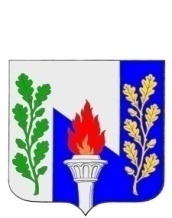 Тульская  областьМуниципальное образование рабочий поселок ПервомайскийЩекинского районаСОБРАНИЕ ДЕПУТАТОВРЕШЕНИЕот  05 марта  2019 года                                               № 80-394Об утверждении Положения о порядке и условиях предоставления иных межбюджетных трансфертов из бюджета муниципального образования рабочий поселок Первомайский Щекинского района бюджету муниципального образования Щекинский район.В соответствии со статьями 9 и 142.5Бюджетного кодекса Российской Федерации, частью 4 статьи 65 Федерального закона от 6 октября 2003 г.№ 131-ФЗ «Об общих принципах организации местного самоуправления в Российской Федерации», Уставом  муниципального образования рабочий поселок Первомайский Щекинского района, Решением Собрания депутатов МО р.п. Первомайский Щекинского района от 22.09.2008 года № 16-49 «Об утверждении Положения о бюджетном процессе в муниципальном образовании р.п. Первомайский» Собрание депутатов муниципального образования рабочий поселок Первомайский Щекинского района РЕШИЛО:1. Утвердить  прилагаемое  Положение о порядке и условиях  предоставления иных межбюджетных трансфертов из бюджета    муниципального образования рабочий поселок Первомайский Щекинского района бюджету муниципального образования Щекинский район.2. Настоящее Решение подлежит официальному опубликованию в установленном порядке.3. Контроль   за   выполнением   настоящего   Решения     возложить     на главу муниципального образования рабочий поселок Первомайский Щекинского района Хакимова М. А.4.Настоящее Решение вступает в силу с момента  официального опубликования.Глава муниципального образования рабочий поселок Первомайский Щекинского района                                                                  М.А. ХакимовПоложение о порядке и условиях предоставления иных межбюджетных трансфертов из бюджетамуниципального образования рабочий поселок Первомайский Щекинского района бюджету муниципального образования Щекинский район.1. Общие положенияНастоящим Положением, принятым в соответствии со статьями 9 и 142.5Бюджетного кодекса Российской Федерации, частью 4 статьи 65 Федерального закона от 6 октября 2003 г. № 131-ФЗ  «Об общих принципах организации местного самоуправления в Российской Федерации», Уставом муниципального образования рабочий поселок Первомайский Щекинского района, Решением Собрания депутатов МО р.п. Первомайский Щекинского района от 22.09.2008 года № 16-49 «Об утверждении Положения о бюджетном процессе в муниципальном образовании р.п. Первомайский»устанавливается порядок и условия предоставления иных межбюджетных трансфертов из бюджета муниципального образования рабочий поселок Первомайский Щекинского района бюджету муниципального образования Щекинский район.2. Порядок и условия  предоставления иных межбюджетных трансфертов2.1. Целью предоставления иных   межбюджетных трансфертов    из бюджета муниципального образования рабочий поселок Первомайский Щекинского района бюджету муниципального образования Щекинский район является финансовое обеспечение переданных органами местного самоуправления муниципального образования рабочий поселок Первомайский Щекинского района органам местного самоуправления муниципальному образованию Щекинский район полномочий по решению вопросов местного значения муниципального образования рабочий поселок Первомайский Щекинского района, установленных в соответствии с Федеральным законом от 6 октября 2003 г. № 131-ФЗ «Об общих принципах местного самоуправления в Российской Федерации», законами Тульской области, в соответствии с заключаемыми соглашениями; иные случаи, установленные бюджетным законодательством Российской Федерации, бюджетным законодательством Тульской области и (или) муниципальными правовыми актами муниципального образования рабочий поселок Первомайский Щекинского района.2.2.Предоставлениеиныхмежбюджетныхтрансфертовизбюджетамуниципального образования рабочий поселок Первомайский Щекинского района бюджету муниципального образования Щекинский район осуществляется за счет доходов бюджета муниципального образования рабочий поселок Первомайский Щекинского района 2.3.  Иные межбюджетные трансферты из бюджета муниципального образования рабочий поселок Первомайский Щекинского района бюджету муниципального образования Щекинский район отражаются в доходной части бюджета муниципального образования Щекинский район согласно классификации доходов бюджетов.2.4.Иные межбюджетных трансферты из бюджета муниципального образования рабочий поселок Первомайский Щекинского района бюджету муниципального образования Щекинский район предоставляются, в том числе, в рамках реализации муниципальных программ, ведомственных целевых программ муниципального образования рабочий поселок Первомайский Щекинского района.2.5. Условия предоставления и расходования иных межбюджетных трансфертов устанавливаются муниципальными правовыми актами администрации муниципального образования рабочий поселок Первомайский Щекинского район.2.6. Расчёт объёма иных межбюджетных трансфертов из бюджета               муниципального образования рабочий поселок Первомайский Щекинского района бюджету муниципального образования Щекинский район осуществляется исходя из показателей, утвержденных в решении о бюджете на текущий год и плановый период.2.7. Объем  иных межбюджетных  трансфертов утверждается   в     решениио бюджете муниципального образования рабочий поселок Первомайский Щекинского района на очередной финансовый год (очередной финансовый год и плановый период) или посредством внесения изменений в решение о бюджете   муниципального образования рабочий поселок Первомайский Щекинского района на очередной финансовый год (очередной финансовый год и плановый  период)  или путем внесения изменений  в сводную бюджетную роспись расходов бюджета муниципального образования рабочий поселок Первомайский Щекинского района.2.8.   Иные межбюджетные трансферты из бюджета муниципального образования рабочий поселок Первомайский Щекинского района бюджету муниципального образования Щекинский район предоставляются в пределах суммы, утвержденной решением о бюджете   муниципального образования рабочий поселок Первомайский Щекинского района на очередной финансовый год (очередной финансовый год и плановый  период), ив соответствии с  решением  Собрания депутатов муниципального образования рабочий поселок Первомайский Щекинского района2.9. Иные межбюджетные трансферты из  бюджета муниципального образования рабочий поселок Первомайский Щекинского района бюджету муниципального образования Щекинский район на основании соглашений, заключенных между администрацией муниципального образования рабочий поселок Первомайский Щекинского района и администрацией Щекинского района в соответствии с решением Собрания депутатов муниципального образования рабочий поселок Первомайский Щекинского района.2.10.Соглашениео предоставлении иных межбюджетных трансфертов бюджету Щекинского района должно содержать следующие положения:1) целевое назначение иных межбюджетных трансфертов;2) условия предоставления и расходования иных межбюджетных трансфертов;3) объем бюджетных ассигнований, предусмотренных на предоставление иных межбюджетных трансфертов;4) порядок перечисления иных межбюджетных трансфертов;5) сроки действия соглашения;6) порядок осуществления контроля за соблюдением условий, установленных для предоставления и расходования межбюджетных трансфертов;7) сроки и порядок представления отчетности об использовании иных межбюджетных трансфертов;8)  финансовые санкции за неисполнение соглашений;9) иные условия.2.11. Порядок заключения соглашений определяется Уставом муниципального образования Щекинский район и(или)нормативными правовыми актами Собрания депутатов муниципального образования рабочий поселок Первомайский Щекинского района.2.12.  Подготовка проекта соглашения о предоставлении иных межбюджетных трансфертов бюджету муниципального образования Щекинский район осуществляется главным распорядителем средств бюджета муниципального образования рабочий поселок Первомайский Щекинского района производящим перечисление иных межбюджетных трансфертов.2.13. Иные межбюджетные трансферты из бюджета муниципального образования рабочий поселок Первомайский Щекинского района бюджету муниципального образования Щекинский район предоставляются после заключения соглашения с муниципальным образование Щекинский район.2.14.  Иные межбюджетные трансферты из бюджета муниципального образования рабочий поселок Первомайский Щекинского района перечисляются  в  бюджет муниципального образования Щекинский район путем зачисления денежных средств на счет финансового управления администрации Щекинского района, открытый в   органе, осуществляющем  кассовое  исполнение бюджета муниципального образования Щекинский район.2.15. Операции по остаткам иных межбюджетных трансфертов, не использованных по состоянию на 1 января очередного финансового года, осуществляются в соответствии с пунктом 5 статьи 242 Бюджетного кодекса Российской Федерации. 2.16. Иные межбюджетные трансферты подлежат возврату в бюджет муниципального образования рабочий поселок Первомайский Щекинского района в случаях:- выявления их нецелевого использования;- непредставления отчетности муниципального образования Щекинского                  района;- представления недостоверных сведений в отчетности.2.17.  В случае  не возврата  иных межбюджетных трансфертов муниципальным образованием Щекинского района в добровольном порядке указанные средства подлежат взысканию в бюджет муниципального образования рабочий поселок Первомайский Щекинского района в установленном администрацией муниципального образования рабочий поселок Первомайский Щекинского района порядке.3.  Контроль и отчетность за использованием иных межбюджетных трансфертов3.1. Органы местного самоуправления муниципальногонесут ответственность за целевое использование иных межбюджетных трансфертов, полученных из бюджета муниципального образования рабочий поселок Первомайский Щекинского района, и достоверность представляемых отчетов об их использовании.3.2. Контроль за использованием иных межбюджетных трансфертов осуществляет администрация муниципального образования рабочий поселок Первомайский Щекинского района,  главные распорядители (распорядители) средств бюджета муниципального образования рабочий поселок Первомайский Щекинского района.3.3. Отчет об использовании иных межбюджетных трансфертов представляется финансовым управлением администрации Щекинский район в порядке и по форме, установленным администрацией муниципального образования рабочий поселок Первомайский Щекинского района.Приложениек решению Собрания депутатов МО р.п. Первомайский от 05.03. 2019года № 80-394